ПРОФЕСИОНАЛНА   ГИМНАЗИЯ   ПО   ХРАНИТЕЛНИ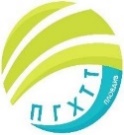                         ТЕХНОЛОГИИ  И  ТЕХНИКА  –  ГР. ПЛОВДИВгр.Пловдив 4003, бул.”Васил Априлов”№156, Директор: 95-28-38, Секретар:  95-50-18, Факс:  95-28-38,e-mail: thvp_pv@yahoo.com,  pghtt_plov@abv.bg, http//pghtt.net/ПРОТОКОЛ   №. 5ОС-  02 -  3583 / 21.04.2023 г.за проведено събрание на обществения съвет към ПГХТТ          Съгласно решение  на Общественият съвет към ПГХТТ, съгласуването и потвърждаването на учебни програми, планове, отчети и друга учебна документация, да става по електронен път.             Върнатите отговори за съгласуване се отчитат за присъствен списък.         Събранието протече по предварително обявен   дневен ред, както следва: Съгласуване на отчета  на главния счетоводител за направените разходи на гимназията за периода  от 01.01.2023 г. до 31.03.2023 година.След изчерпване на дневния ред, събранието на обществения съвет към ПГХТТ се закри.          ПРОТОКОЛЧИК,             определен със заповед №РД-06-403/ 17.11.2022г                Дамянка Карналова       ...........................................                  Председател на Обществения съвет:                  Гинка Куртева       ............................................            